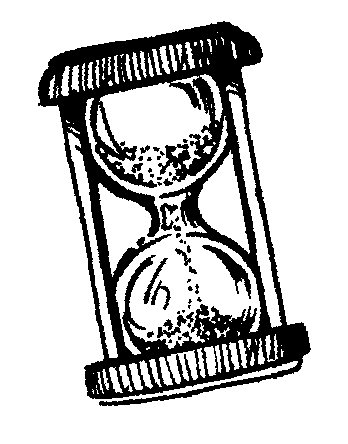 Chrono'mathSommes et différences inférieures à 5Chrono'mathSommes et différences inférieures à 5Chrono'mathSommes et différences inférieures à 5Chrono'mathSommes et différences inférieures à 5Chrono'mathSommes et différences inférieures à 5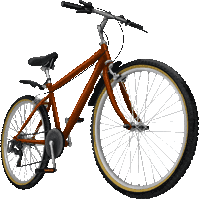 Départ2-11+14-21+25-1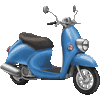 1+35-42+21+44-13-22+14-32+3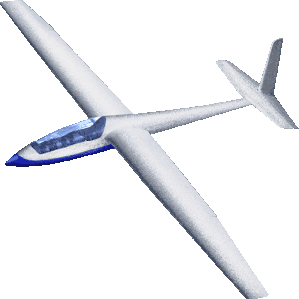 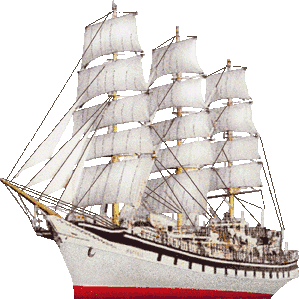 4+10+15-23+15-33-13+2MES RECORDS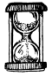 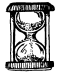 Chronométrer le temps mis pour arriver à la fin de la piste de jeu. MES RECORDSChronométrer le temps mis pour arriver à la fin de la piste de jeu. MES RECORDSChronométrer le temps mis pour arriver à la fin de la piste de jeu. MES RECORDSChronométrer le temps mis pour arriver à la fin de la piste de jeu. MES RECORDSChronométrer le temps mis pour arriver à la fin de la piste de jeu. Date :Temps :Date :Temps :Date :Temps :Date :Temps :Date :Temps :Date :Temps :Date :Temps :Date :Temps :Date :Temps :Date :Temps :